Udaljeni pristup / Institucijski login – ShibbolethZa pristupanje bazi IEEE/IET Electronic Library (IEL) izvan ustanove potrebno je kliknuti na link (https://ieeexplore.ieee.org/Xplore/home.jsp) te: 1. Odabrati prijavu za institucijske korisnike  „Institutional Sign In“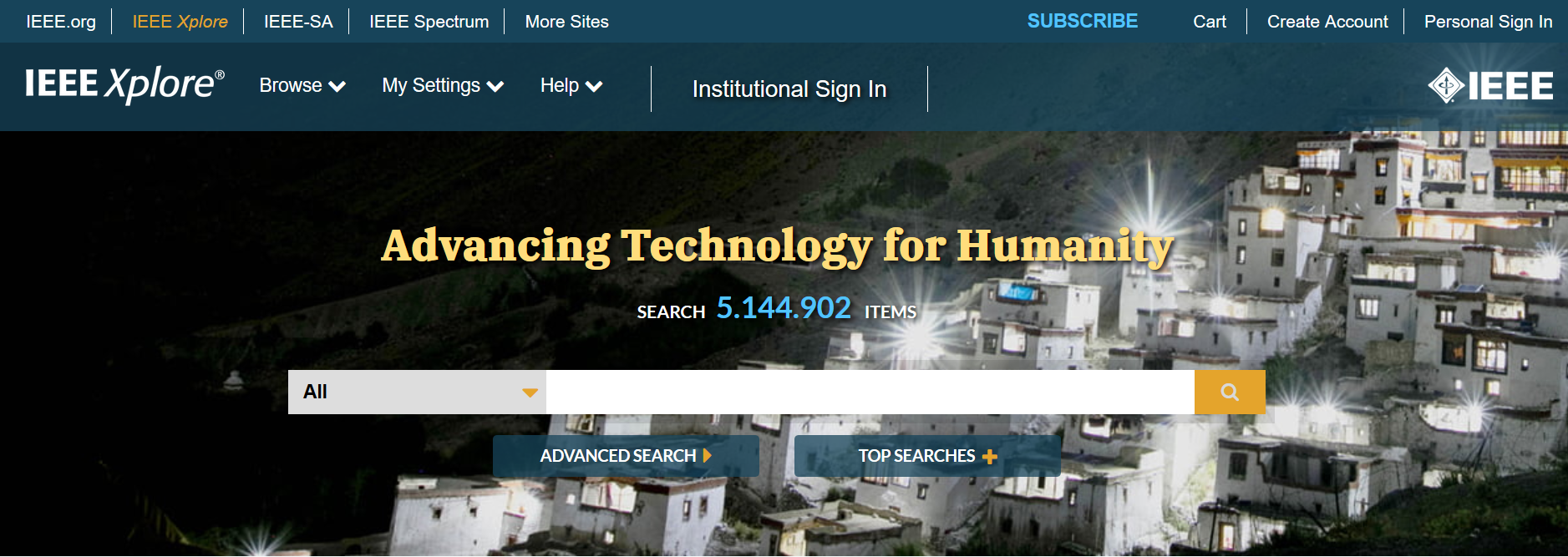 2. Kliknuti na oznaku Shibboleth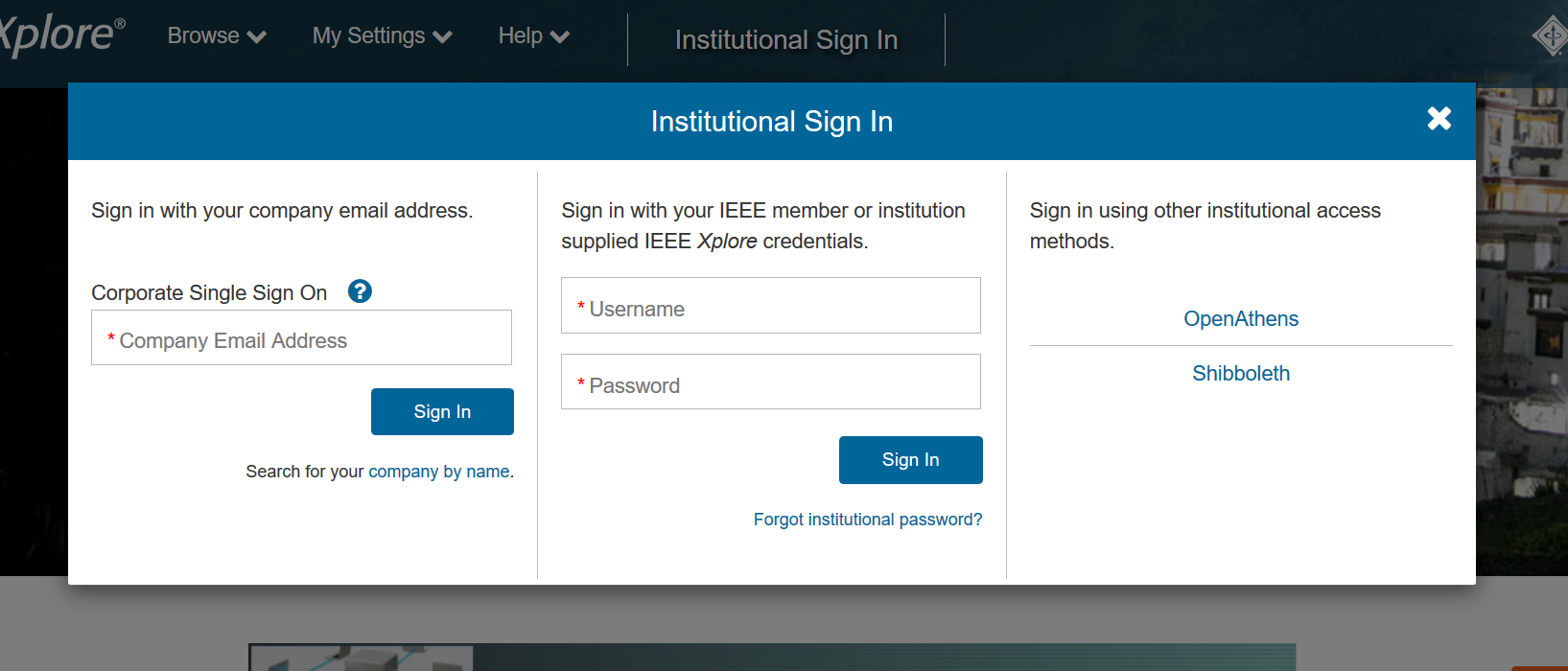 3. Pronaći i odabrati svoju ustanovu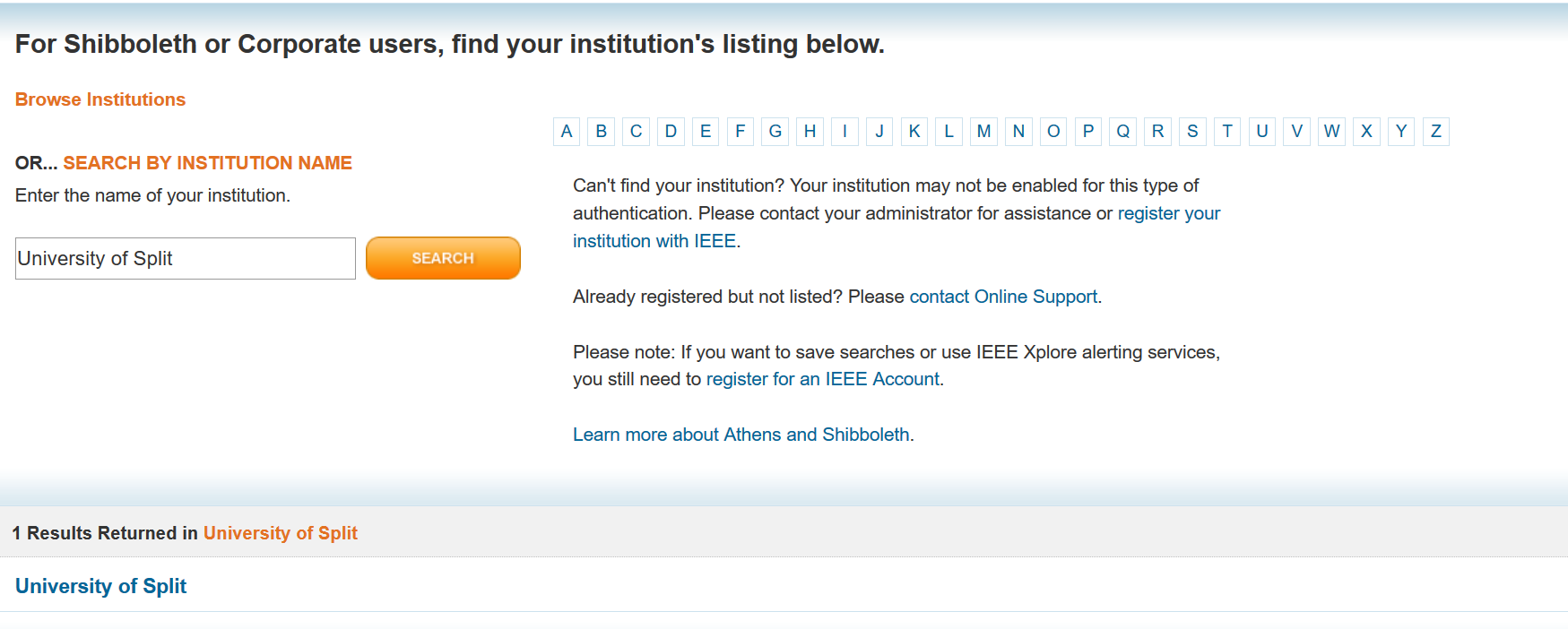 4. Upisati svoje AAI korisničko ime i lozinku (ako je potrebno).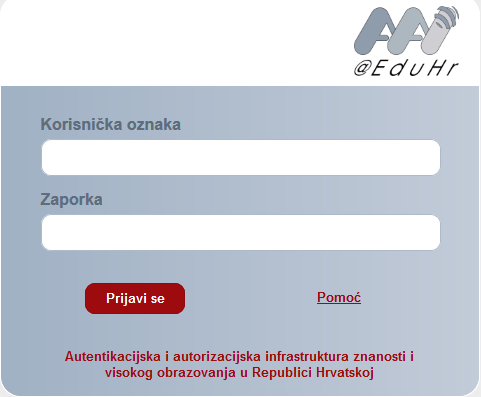 5. Početna stranica, spremna za pretraživanje.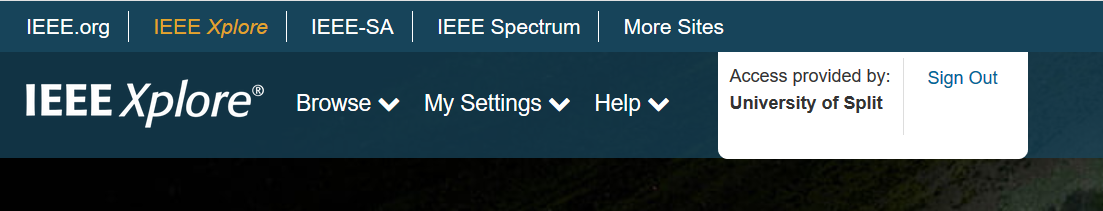 